Dobrý den,Posílám akceptaci objednávky OB7119-145S pozdravem 


TD computer s.r.o., Werichova 721/1, 779 00 Olomouc

tel: +420 581 111 765
http://www.tdcomp.cz | http://servis.tdcomp.cz

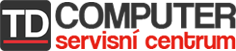 